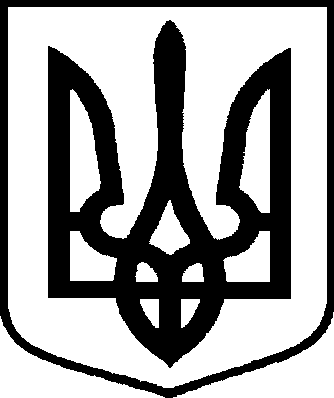 Сумська міська рада Виконавчий комітет РІШЕННЯвід   27.04.2021 р. № 209Про затвердження фінансового плану Комунального оптово- роздрібного	підприємства«Дрібнооптовий»	Сумської міської ради на 2021 рікЗ метою здійснення контролю за фінансово-господарською діяльністю, підвищення ефективності роботи підприємств комунальної власності територіальної громади міста Суми, відповідно до статей 75, 78 Господарського кодексу України, рішення виконавчого комітету Сумської міської ради від 17.09.2020 № 474 «Про затвердження Порядку складання, затвердження та контролю виконання фінансових планів підприємств комунальної власності Сумської міської територіальної громади», керуючись підпунктом 4 пункту «а» статті 27, частиною другою статті 52 Закону України «Про місцеве самоврядування в Україні», виконавчий комітет Сумської міської радиВИРІШИВ:Затвердити фінансовий план Комунального оптово-роздрібного підприємства (КОРП) «Дрібнооптовий» Сумської міської ради на 2021 рік (додається).Директору    Комунального оптово-роздрібного підприємства (КОРП)«Дрібнооптовий» Сумської міської ради Летучій Л.М. звіт про виконання фінансового плану підприємства надавати управлінню освіти і науки Сумської міської ради в паперовому та електронному вигляді у терміни визначені у рішенні виконавчого комітету Сумської міської ради від   17.09.2020 № 474«Про затвердження Порядку складання, затвердження та контролю виконання фінансових планів підприємств комунальної власності Сумської міської територіальної громади».Відповідальність за виконання фінансового плану затвердженого даним рішенням покласти на Комунальне оптово-роздрібне підприємство (КОРП)«Дрібнооптовий» Сумської міської ради (Летуча Л.М.).Контроль за виконанням даного рішення покласти на заступника міського голови з питань діяльності виконавчих органів ради згідно з розподілом обов’язків.В.о. міського головиз виконавчої роботи 	Ю.А. ПавлікДанильченко А.М. 789-777Розіслати: Мотречко В.В., Данильченко А.М., Липовій С.А., Летучій Л.«Рішення доопрацьовано і вичитано, текст відповідає оригіналу прийнятого рішення та вимогам статтей 6-9 Закону України «Про доступ до публічної інформації» та Закону України «Про захист персональних даних».Проект рішення виконавчого комітету Сумської міської ради«Про затвердження фінансового плану Комунального оптово-роздрібного підприємства «Дрібнооптовий» Сумської міської ради на 2021 рік» був завізований:Директор КОРП «Дрібнооптовий» Сумської міської радиНачальник управління освіти і науки Сумської міської радиЛ.М. ЛетучаА.М. ДанильченкоЗаступник міського голови з питаньдіяльності виконавчих органів ради	В.В. МотречкоДиректор департаменту фінансів, економікита інвестицій Сумської міської ради	С.А. ЛиповаНачальник відділу протокольної роботи та контролюЛ.В.МошаСумської міської радиЛ.В. МошаНачальник правового управлінняСумської міської ради	О.В. ЧайченкоКеруюча справами виконавчого комітету	Ю.А. ПавликДиректор КОРП «Дрібнооптовий» Сумської міської ради                                                                 Л.М. Летуча                                                                                                                      27.04.2021 р.